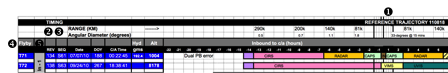 Term/headingDescription/Definition1Reference Trajectory 110818Refers to the version of the reference trajectory used for creating the “one pager”; relevant to time and altitude of closest approach (c/a) and other geometrical data.  Version is in YY/MM/DD format. Revision 9, 140220See above. 2Range (km)distance from spacecraft to Titan’s surface at specified time relative to c/a3Angular diameter (degrees)Angular diameter of Titan at specified time4FlybyAll Titan targeted flybys were labeled in order, with a few special exceptions at the start of the mission (T0, TA, TB, T3, T4, T5…). In some cases, indicated in the format revTI_T#, where rev is defined below and T# is the usual Titan flyby (e.g. T105 is the same as 208TI_T105)5Mission phase (not labeled; the column between “Flyby” and “Rev”)Refers to different inclination “phases” of the mission, alternating between orbits highly inclined to the ring plane (e.g. In-1, Inclined-2) and orbits in or near the ring plane (e.g. Equatorial-1, Equatorial-2).  F-ring is for near the end of mission. RevThe spacecraft orbital “revolution”, counted from the beginning of the mission, on which this Titan flyby occurred.  Revs commence at apoapse. SEQThe spacecraft sequence, counted from the beginning of the mission, in which this Titan flyby occurred.  Sequences ranged in duration from 6-10 weeks. DateCalendar date for closest approach to Titan.DOYDay of the year (e.g. January 1 = 001) for closest approach to Titan.C/A TimeTime in SCET (Spacecraft Event Time) of closest approachHyd gmsGrams of hydrazine used during this flyby.  Yellow background for predicted values; blue background for actual as-flown value. AltAltitude in km of the spacecraft from Titan’s surface at closest approachInbound to c/a (hours) , Outbound from c/a (hours)Refers to black row immediately below this legend, stretching across the timeline. Events are indicated as epoch relative to the time of closest approach (time 0, not shown on the black bar, but located halfway between -1 and 1).  Inbound events approaching closest approach are in negative epoch time; outbound events after closest approach are in positive epoch time.  Three heavy black vertical lines show the c/a – 1 hour, c/a, and c/a + 1 hour epochs. O/B Lit?Outbound lit? Column indicates if flyby is lit outbound (light yellow) or unlit (grey)In/OutIn for flybys that occur inbound to periapse; Out for flybys that occur outbound from periapse. OccIndicates if there was an occultation observation.  Pink background with a “U” for UVIS stellar occultations; yellow background with a V for VIMS solar occultations; UV for stellar and solar occultations; blue background with an R for an RSS Earth occultation.LST Dec-HrLocal Saturnian Time. Position of Titan at c/a relative to Saturn time.  0 corresponds to noon, 12 to midnight. Dual pb?blue background shows that a dual playback of a subset of data on the flyby (generally but not always near c/a) was downlinked to Earth twice. In some cases, the dual playback did not work correctly, either from a sequencing error or because DSN negotiations did not support the second data playback opportunity (no station received the data); these explanations are indicated in text to the right of the “altitude” column.C/A LAT/LONLatitude and longitude of the nadir point at c/a. Color background of the longitude indicates the location of the spacecraft at c/a in Titan’s hypothetical magnetosphere. Red for nose, blue/yellow for flank out/in green for wake.  Phase @ C/Aphase angle relative to the Sun to indicate illumination (full-on Sun is 0 degrees; midnight is 180 degrees)Flyby Timeline LegendFlyby Timeline LegendFlyby Timeline LegendColored Horizontal bars indicate which instrument had pointing control of the spacecraft at that time. Color scheme follows.PinkCIRSYellowVIMSPurpleScience Planning (generally downlink periods). If labeled with C/G/M70, refers to location of DSN station used for downlink (Canberra, Goldstone, Madrid)GreyISSLight GreenCAPS (CAPS time reallocated after instrument was turned off; indicated in text to the right of the altitude column)Dark GreenUVISLight BlueRSSGoldenrodRADARBrownINMSDark BlueNavigation teamRedNon-Titan discipline pre-integrated event (PIE), e.g. a Rings discipline PIE. Vertical hash marksindicate that the data for that observation was lost. Happy faces immediately to the right of the Altitude column indicates that this flyby was one of the highest science priorities for the instrument indicated by the color of the happy face. These observations were nicknamed “10-pointers”, terminology used during the Titan jumpstart for the XM (Extended Mission, AKA Equinox) and XXM (Extended Extended Mission, AKA Solstice) Mission.  There were up to two such high-priority 10-pointers per instrument in XXM, one per instrument in XM. Blue train enginesindicate an “engine” day with Titan observations (mostly ISS) taking place the day before  the usual end of a Titan flyby segment. Details of the timing are not shown on the one-pager.Red train cabooses indicate a “caboose” day with Titan observations (mostly ISS) taking place the day after the usual end of a Titan flyby segment.  Details of the timing are not shown on the one-pager.RSS LGA Opportunitiesflybys identified by RSS where the Low Gain Antenna could possibly be used to obtain RSS gravity data. Only one RSS LGA was actually utilized.OD dead timeOrbit Determination dead time, intervals of 15 minutes or less which are used to bracket most of the activities in a targeted flyby so that any shifts in timing or trajectory introduced by later revisions long after initial planning of the timeline can be absorbed, keeping the timing of all activities in epoch-relative terms.  OpModeOperational Mode, allocating power to various subsystems. 